THIRUVALLUVAR UNIVERSITY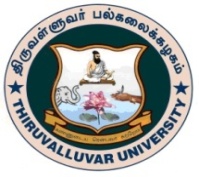 SERKKADU, VELLORE-632 115,  TAMIL NADU, INDIACENTRE FOR RESEARCHSTRICTLY CONFIDENTIAL Proforma for furnishing the Names of Experts to evaluate the Ph.D. Thesis(Note: only this form should be used and retuned with full particulars type written)THIRUVALLUVAR UNIVERSITY, VELLORE – 632 115, TAMIL NADU, INDIA,CENTRE FOR RESEARCHPANEL OF EXAMINERS FOR ADJUDICATION INTERNATIONALTHIRUVALLUVAR UNIVERSITY, VELLORE – 632 115, TAMIL NADU, INDIA,CENTRE FOR RESEARCHPANEL OF EXAMINERS FOR ADJUDICATION: NATIONAL Certified that none of the Experts/Examiners suggested for Panel is not a relative to the Scholar and Supervisor and further certified that the panel has been suggested in consultation with Doctoral Committee. Certified that all the examiners are holding Ph.D guideship in their respective institution.Date:														Signature of the Supervisor SealName of the SCHOLARTITLE OF THE THESISSUBJECT   (IN CAPTIAL LETTER)DATE OF REGISTRATIN (enclose the copy of the registration letter)NAME OF THE SUPERVISORSUPERVISOR’s EMAIL ID & MOBILE NO.DATE OF RETIREMENT  DEPARTMENTFULL TIME-PART TIMEINSTITUTION/COLLEGEPANEL OF EXPERTS CONSISTING OF EIGHT EXAMINERS (FOUR FROM FOREIGN COUNTRIES AND FOUR FROM INDIA (OTHER THAN TAMIL NAUD)Encl: Bio-data of the examiners (not exceeding 2 pages, recent publications (5), h_index, citations and website address etc. (Google  Scholar page  etc.)S. No.Details of ExaminerYear of Experience & Board Research Area1.Number of PhD Guided2.Number of Books     Written3.Total No.of publications     in referred journalsh-index with proof  ( Google Scholar, web of science, Scopus index and etc… page must be attached )Total No.of citationsName:Designation:Name of the University/Institute/ CollegeDate of Retirement:Address:Institutional email id:Mobile No.Name:Designation:Name of the University/Institute/ CollegeDate of Retirement:Address:Institutional email id:Mobile No.Name:Designation:Name of the University/Institute/ CollegeDate of Retirement:Address:Institutional email id:Mobile No.Name:Designation:Name of the University/Institute/ CollegeDate of Retirement:Address:Institutional email id:Mobile No.S. No.Details of ExaminerYear of Experience & Board Area of Research 1.Number of PhD Guided2.Number of Books     Written3.Total No.of publications     in referred journals1. h-index with proof  - First page must be attached(Google Scholar, web of science, Scopus index and etc…)2. Total No. of citationsName:Designation:Name of the University/Institute/ CollegeDate of Retirement:Address:Institutional email id:Mobile No.Name:Designation:Name of the University/Institute/ CollegeDate of Retirement:Address:Institutional email id:Mobile No.Name:Designation:Name of the University/Institute/ CollegeDate of Retirement:Address:Institutional email id:Mobile No.Name:Designation:Name of the University/Institute/ CollegeDate of Retirement:Address:Institutional email id:Mobile No.